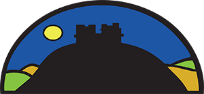 Bankfields Primary SchoolWould you like to join our parent group?There are many benefits in joining our parent group!For more information or to join please contact Holly Amos- 01642 453157